CURRICULUM VITAEEman Reda Mohammed BadawyDepartment of Clinical pathology, School of Medicine, Assiut University, Assiut, EgyptEmail: e.badawy@aun.edu.eg  Phone: 01001838796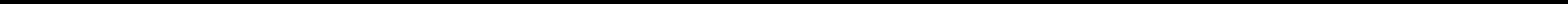 I. GENERAL INFORMATION:A. EDUCATIONJune   2018                             PhD                                                 Major: Clinical Pathology                                                 Minor: Immunology. Thesis entitled: “Natural Killer Cell Profile and                                                   Its Receptors Interaction with HLA-C in the Therapeutic Outcome of                                                   HCV Infection”June 	2012 	                          MS	    	Major: Clinical Pathology. Thesis entitled: “Cell Cycle Abnormalities in Leukemia”. School of Medicine, Assiut University, Assiut, Egypt.Sep.	2007	                          MD							Honors: Graduated with average accumulative grades of excellent with Honors, School of Medicine, Assiut University, Assiut, Egypt.B. PROFESSIONAL APPOINTMENTSJuly 2018 till now	Lecturer of Clinical Pathology, Clinical Pathology Department, School of Medicine, Assiut University, Assiut, Egypt.Aug. 2012 – June 2018 		Assistant Lecturer of Clinical Pathology, Clinical Pathology Department, School of Medicine, Assiut University, Assiut, Egypt.Mar 2012 – July 2012                Demonestrator of Clinical Pathology, Clinical Pathology Department, School of Medicine, Assiut University, Assiut, Egypt.Mar 2009 – Feb 2012 		Resident of Clinical Pathology, Clinical Pathology Department, Assiut University Hospitals, Assiut, Egypt.Mar 2008 - Feb 2009                 Clinical Internship, Assiut University Hospitals, Assiut, Egypt.		II. RESEARCHA. PUBLICATIONSPublished Papers:" Cell Cycle Abnormalities in Leukemia " 2012, Assiut university library, Egypt.Effect of Combined HCV Therapy on Natural Killer Cell Activity. 2019. The Egyptian journal of Immunology. Volume 26 (1), pages 151-161.Is It Useful to Measure Serum Ferritin Level in Systemic Lupus Erythematosus Patients? The Egyptian Rheumatologists, January 2020, Volume 42, Issue 1, pages 17-21. Detection of hearing loss in rheumatoid arthritis patients using extended high frequency audiometry: Is it related to disease activity and severity?, The Egyptian Rheumatologists, June 2021, Volume 43, Issue 3, pages 219-224.Emerging Value of Platelet-to-Hemoglobin Ratio and Monocyte-to-Hemoglobin Ratio in Assessment of Rheumatoid Arthritis PatientsER BADAWY, NM GAMAL, A GHEITA - The Medical Journal of Cairo University, 2021Area postrema syndrome in neuromyelitis optica spectrum disorder: diagnostic challenges and descriptive patternsEM Khedr, HM Farweez, N Abo Elfetoh, ER Badawy… - The Egyptian Journal of Neurology, Psychiatry and Neurosurgery, 2021Collagen triple helix repeat containing 1 (CTHRC1) protein: A promising biomarker for evaluation of rheumatoid arthritis patientsZI Selim, RM Gamal, LA Araby, ER Badawy, NM Gamal - The Egyptian Rheumatologist, 2022Clinical utility of urinary soluble CD163 in evaluation of lupus nephritis patientsNM Gamal, ER Badawy, EA Talaat, HM Ibrahim… - The Egyptian Rheumatologist, 2022Radiological characteristics of neuromyelitis optica spectrum disorder in Egypt        A Nasreldein, H Farweez, N Abo Elfetoh, ER Badawy, DM Mahmoud, Clinical and Experimental Neuroimmunology 2022 Evaluation of diagnostic performance of a rapid antigen test in diagnosing COVID-19       Eman R. Badawy, Azza M. Ezz El-Din and Randa A. El Zohne. The Egyptian Journal of          Immunology Volume 30 (1), 2023: 14–19. www.Ejimmunology.org Assessment of COVID -19 associated coagulopathy and multiple hemostatic markers: a single center study in Egypt. Azza Abdelaal, Ahmed Abu-Elfatth, Lamees M. Bakkar, Hanan G. Abd El-Azeem, · Helal F. Hetta, Eman R. Badawy. Infection https://doi.org/10.1007/s15010-022-01917-5. Published online 22 september 2022B. AREAS OF RESEARCH INTEREST	Clinical ImmunologyC. ADDITIONAL TRAINING:1-Training records * (workshops- seminars-conferences)2- Certificates and Achievements  D. TECHNICAL SKILLSClinical Laboratory Skills:I have a background as a general clinical pathologist with 3 years of experience that gave me the opportunity to master most of the diagnostic techniques and procedures used in the clinical pathology laboratories including Hematology laboratory, Blood Bank, clinical chemistry laboratory, microbiology laboratory, immunology laboratory and molecular diagnostics laboratory.Currently my clinical interest is focused in the immunodiagnostics and serological and molecular diagnosis of infectious diseases.	 Methods and technique that I used and have been using in my research work:Imaging using fluorescence microscopeReal time RT-PCRELISAFlow cytometry: NYearTraining Title Duration/days Training ProvidersRemarks 120041st Conference of Otralaryngology 2220094th Annual Scientific Conference of Clinical Pathology Department2Clinical Pathology Department32010Annual Conference of The Egyptian Society of Haematology2Egyptian Society of Haematology42010The 5th Annual Conference of Egyptian Society of Clinical Pathology of Upper Egypt2Egyptian Society of Haematology5201229th Annual Conference of Faculty of Medicine4Faculty of Medicine- Assiut University62014New Practical Application Of 8 Color Flow Cytometry Workshop2South Egypt Cancer Institute72015Diabetes Related Morbidity and Mortality (Scientific Meeting)1Faculty of Medicine- Assiut University82015Acute Abdomen (Scientific Meeting)1Faculty of Medicine- Assiut University102016Bone Marrow Transplantaion Workshop4South Egypt Cancer Institute112016Flow Cytometry Workshop1South Egypt Cancer Institute122016HLA Workshop3South Egypt Cancer Institute132068th Annual Scientific Conference of Clinical Pathology Department4Clinical Pathology Department14201810th Annual Scientific Conference of Clinical Pathology Department4Clinical Pathology DepartmentNYear Certificate Title Duration/days Training ProvidersValidity Attachment2010ICDL certificateMinistry of Communications and Information Technology2012Student Evaluation2FLDC-Assiut2012Research Team Management2FLDC-Assiut2012International Publishing of Research2FLDC-Assiut2012Time and Conference Management2FLDC-Assiut2012Effective Presentation2FLDC-Assiut2013How to write a project "STDF"FLDC-Assiut2014Occupational Health and Safety3Umbrella Organization for Systems and Consultancy Services (UOSCS)2014Understanding and Implementing ISO 15189:20124Umbrella Organization for Systems and Consultancy Services (UOSCS)2014Uncertainty of Measurements in Medical Laboratories2Umbrella Organization for Systems and Consultancy Services (UOSCS)2014Internal Quality Control in Medical Laboratories2Umbrella Organization for Systems and Consultancy Services (UOSCS)2015Internal Audit in Medical Laboratories4Umbrella Organization for Systems and Consultancy Services (UOSCS)2016Conference organization2FLDC-Assiut University2017Quality standards in teaching12FLDC-Assiut University2017دورة اعداد المعلم6Assiut University2018Role of proficiency testing in medical laboratories3Umbrella Organization for Systems and Consultancy Services (UOSCS)